Independent Review ofthe Teaching Excellence and Student Outcomes Framework (TEF)QSN Response to the Call for ViewsLaunched on 18 January 2019Respond by 1 March 2019ContentsForeword by Dame Shirley Pearce DBEUK Higher Education has a justifiable reputation for international excellence. Our universities and other HE providers produce graduates who have a profound impact on the economic, cultural and social wellbeing of the communities in which they live. TEF is part of a process of assessing and promoting the excellence of the teaching and learning that our HE providers offer.This independent review is an important opportunity to take stock of the TEF from a constructively critical perspective. What do we really want TEF to do? At present, TEF has two sets of aims: to provide information for students and employers and to deliver educational enhancement at institutions delivering higher education. Are these right? The call for views starts from this question and then moves to the questions that the Higher Education and Research Act 2017 (HERA) requires the review to address. It also asks about unintended consequences and invites respondents to indicate whether they think changes are needed to ensure that the TEF process is robust, resilient and fit for purpose in the future.The review will be informed by the strongest available evidence. This call for views is part of that evidence and I am keen to seek the widest range of opinions, from providers of higher education to potential students, current undergraduates, recent graduates, as well as parents/carers, teachers, academics, careers advisors, employers, charities and the general public.In addition to the call for views I will be holding a programme of listening sessions and commissioning specific assessments of specialist questions. These will include an independent analysis of the statistical base of the TEF process and an assessment of its international impact. In my role as Independent Reviewer, I am supported by an Advisory Group and I am deeply grateful to them for the invaluable advice they are providing.Details about my advisory group and the work streams of the review can be found on the GOV.UK review page.My review will ultimately make recommendations to government about the future development of TEF. I want these recommendations to be informed by the views of all involved in TEF, both from a provider and a consumer perspective.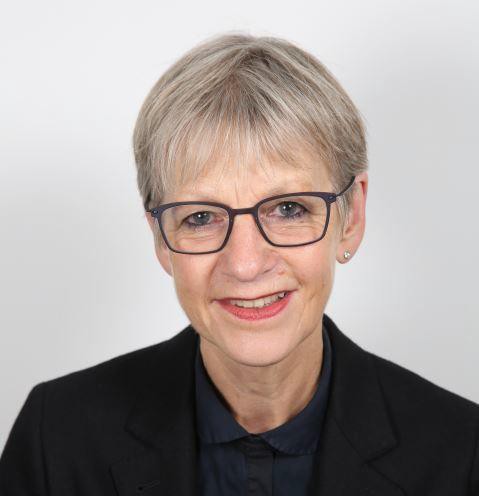 I look forward to hearing your suggestions.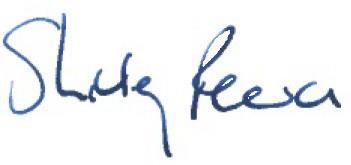 Dame Shirley PearceIntroductionThe Secretary of State for Education has appointed Dame Shirley Pearce to carry out an independent review of the Teaching Excellence and Student Outcomes Framework (TEF). Shirley invites interested individuals and organisations to submit views and supporting evidence to inform her review.Shirley is also commissioning other research, seeking expert opinion and drawing on other data and evidence to inform her review. She is interested in understanding the widest possible range of perspectives on the TEF through this ‘call for views’ exercise.The Independent ReviewShirley’s remit was set out in section 26 of the Higher Education and Research Act 2017. The terms of reference for the review reflect this remit:The process by which ratings are determined under the scheme [for assessing quality in Higher Education] and the sources of statistical information used in that process;Whether that process, and those sources of statistical information, are fit for use for the purpose of determining ratings under the scheme;The names of the ratings under the scheme and whether those names are appropriate;The impact of the scheme on the ability of higher education providers to which the scheme applies to carry out their functions (including in particular their functions relating to teaching and research);An assessment of whether the scheme is in the public interest; andAny other matters that the appointed person considers relevant.For more detail, please see the full TEF Independent Review terms of reference.EnquiriesEnquiries related to the content of the call for views can be directed by email to TEF.IndependentReview@education.gov.uk.How to respond onlineThe responses will be analysed by an independent external consultancy. To help the analysis of responses, please submit your response online wherever possible.Other ways to respondIf you are unable to use the online system, for example because you use specialist accessibility software that is not compatible with the system, responses can be sent by email to: TEF.IndependentReview@education.gov.uk or by post to: TEF Independent Review, Department for Education, Sanctuary Buildings (Ground Floor), Great Smith Street, London SW1P 3BT.ConfidentialityInformation provided in response to a call for views may be subject to publication or disclosure under the Freedom of Information Act 2000 or the Environmental Information Regulations 2004.Any personal data received as part of this call for views (e.g. any identifying material) will only be processed in accordance with the Data Protection Act 2018. This means that your personal data will only be used for the purpose of the call for views; it may be shared with independent analysts, but it will not be disclosed to third parties unless the law requires it and you will not be identifiable from any published reports unless you have given consent to this. Therefore, when responding, please indicate whether you are happy for your identifying details to be included in the Independent Reviewer’s report.If you want all or part of any other aspect of a response to be treated as confidential, please explain why you consider it to be confidential. If a request for disclosure of the information is received, your explanation about why you consider it to be confidential will be taken into account, but it may still have to be disclosed if the law requires it.The responseThe information gathered through this call for views will inform the final report of the review in summer 2019. This report will take into account evidence, including but not limited to that gathered through responses to this call for views. The report will be published on GOV.UK.Who are you? – section to be completed in the final versionWhat is your name?What is your role/position (if relevant)?What is your email address?In what capacity are you responding to this consultation?Are you responding on behalf of an organisation (eg. higher education provider, student union or representative group)?If yes, what is the name of your organisation?If you are responding on behalf of a provider, has the response been approved by the governing body (or equivalent)?The Independent Reviewer requests that provider responses have been considered by their governing body in view of the importance of her review.Have you been involved in preparing for or writing a TEF or subject TEF submission?Have you been a TEF assessor or panel member (for provider TEF or in the subject pilots)?Would you like us to keep your responses confidential?If so, what is the reason for confidentiality?Please indicate which UK country/other country you are responding from.Why have TEF?Do you support the aim of assessing the quality of teaching excellence and student outcomes across providers of higher education? Please explain why.The Government has stated that the purpose of the TEF is to:better inform students’ choices about what and where to study;raise esteem for teaching;recognise and reward excellent teaching; andbetter meet the needs of employers, business, industry and the professions.These purposes fall into two main areas: providing information, and enhancing the provision of higher education.Which of these is the most important (select one option only)?Providing informationEnhancing provisionBoth are equally importantNeither are importantPlease outline below the reasons for your answersShould there be any other purposes for TEF?What is TEF?The TEF is a national exercise, introduced by the government in England and open to all UK higher education providers. It assesses excellence in their teaching and how well they ensure excellent outcomes for their students in terms of graduate-level employment or further study. Providers are given one of three ratings – Gold, Silver and Bronze – or a provisional award if they do not yet have sufficient data to be fully assessed.The diagram in Figure 1 provides an overview of the current TEF scheme (and elements proposed for subject TEF) and the process by which the ratings are determined. This shows that TEF draws on a mixture of quantitative and qualitative evidence. This includes measures drawing on existing quantitative data, all of which are gathered for other purposes, and a submission, which is written specifically to support the TEF process.Some of the technical elements shown in the diagram are described briefly here:Independent Panel – TEF awards are judged by an independent panel of assessors, including students, academics (experts in teaching and learning) and experts in employment and widening participation.Metrics – These are measures deriving from national surveys and data returns, which are a key part of the evidence used in TEF assessments.Split metrics – Each metric is split out into sub categories to show how a provider performs with respect to different student groups (for example, age, ethnicity, educational disadvantage etc) and/or in different years.Benchmarking – This is used to allow meaningful interpretation of a provider’s metrics by taking into account the mix of students and subjects taught at that provider. The benchmark is a weighted sector average where weightings are based on the characteristics of the students at the provider. The benchmarking factors currently accounted for in TEF are subject of study, entry qualifications, age, ethnicity, sex, disability, educational disadvantage, qualification level and the year of data used.Very high and low absolute values – Absolute performance is marked in the metrics based on the top and bottom 10 per cent of providers for that metric.For more information about TEF, please see:The Office for Students’ (OfS) What is the TEF? page for a brief overview of TEFOfS’ TEF information pages for detailed information and technical documentsThe Department for Education’s (DfE)’s TEF page, including the TEF specification.Figure 1: The TEF process and evidence baseThe TEF focuses on three aspects of qualityThere are 11 criteria mapped to these three aspectsA three-step assessment process is undertaken by an independent panelStep 1: metrics based initial hypothesisQuantitative evidence (a set of standard metrics and data) is considered by assessors to form an initial hypothesis of the rating of Gold, Silver or Bronze. This evidence includes: Contextual data about the location, size and student cohort at the provider  and/or subject	Core metrics (produced by the OfS)Supplementary data (produced by the OfS)In the subject-level pilots: grade inflation data and data on differential degree attainment by student background are being tested (at provider-level only)For provider-level TEF: grade inflation data and the two LEO-based metrics are considered as supplementary evidence (in step 2 alongside the submission)1 New elements being tested in the subject-level pilot 2 The subject pilot is testing the two LEO metrics as Core metrics, and omits Employment or further study. Provider-level TEF uses only the two DLHE metrics as Core metrics.Step 2: additional evidence to test initial hypothesisSubmission – a document written by the provider, with student involvement, that includes additional evidence (qualitative and/or quantitative) against the criteria, is considered.  Step 3: holistic judgement	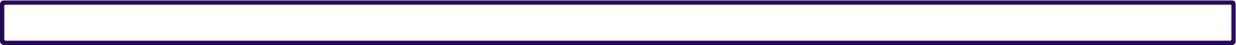 The outcome is one of these ratings and a statement of findings                                        *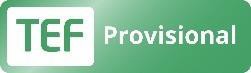 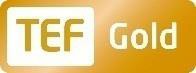 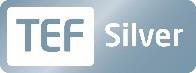 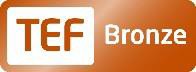 * given to providers that meet national quality requirements, but do not yet have sufficient data to be fully assessedHow well does TEF work?Terms of Reference1: The process by which ratings are determined under the scheme and the sources of statistical information used in that process2: Whether that process, and those sources of statistical information, are fit for use for the purpose of determining ratings under the schemeAn independent expert view of the statistical information used in TEF will be commissioned separately, but we would also like your views on the following questions.As referred to in the TEF overview (previous section), TEF is being delivered at both provider-level and subject-level. We are interested in views on both. Please make clear which level you are referring to in your answers to each question.Are the criteria used in TEF (see Figure 1 for a list of the criteria) appropriate?If not, what criteria would be more appropriate?There is no direct measurement of teaching quality currently available. As a result, the TEF uses existing data as indirect measures of teaching quality. These measures are known as “proxies”.Are the metrics used in TEF the best proxies for measuring the TEF criteria (see Figure 1 for a list of the criteria and metrics)?If you answered no, what metrics would be more suitable proxies?The TEF metrics are benchmarked to account for factors such as the subject of study, prior attainment, ethnicity and educational disadvantage of the provider’s student intake (see that ‘What is TEF?’ section for detail).Should the metrics be benchmarked to allow for difference in a provider’s student population?Does TEF benchmark for the right factors?The TEF process uses both quantitative evidence (for example, the core metrics) and qualitative evidence (for example, the written submission).What are your views about the balance of quantitative and qualitative evidence considered in arriving at ratings?Are there any other aspects of the process that you wish to comment on?Are the ratings right?Terms of Reference 3: The names of the ratings under the scheme and whether those names are appropriateThere are currently three ratings – Gold, Silver and Bronze – plus an additional Provisional award, given to participating providers that meet national quality requirements, but do not yet have sufficient data to be fully assessed. These are shown below.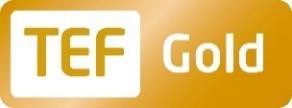 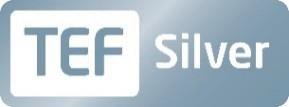 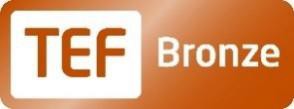 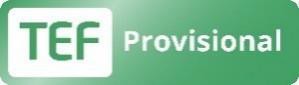 We will be separately investigating the needs of applicants and employers as well as the international impact of the scheme and the ratings, but we would also like your views on the following questions.Are the purpose(s) of TEF met by:awarding a single rating?with three levels of differentiation, plus a fourth rating for those unable to be assessed?ratings named Gold, Silver, Bronze and Provisional?Please explain your answers.If you answered no, what alternatives you would suggest:For provider-level TEF?For subject-level TEF?If your previous response(s) reflected on the impact of the TEF on theinternational reputation of institutions and/or the UK as a whole, we would welcome any evidence or information you can provide that might support your view or help inform the independent review.Has TEF changed anything?Terms of Reference 4: The impact of the scheme on the ability of higher education providers to which the scheme applies to carry out their functions (including in particular their functions relating to teaching and research)The review will consider the recently published Evaluation of Provider-level TEF 2016-17 (Year 2) as well as other available evidence, but we are also interested in your thoughts.Has the introduction of TEF positively changed the educational experience of students (e.g. teaching and learning)?If yes, how?Has the introduction of TEF negatively changed the educational experience of students (e.g. teaching and learning)?If yes, how?Has the introduction of TEF impacted positively on research and/or knowledge transfer?If yes, how?Has the introduction of TEF impacted negatively on research and/or knowledge transfer?If yes, how?Is TEF worth it?Terms of Reference 5: An assessment of whether the scheme is in the public interestWe are interested to assess whether the scheme provides outputs that are in the public interest and arrives at these outputs in a cost effective way that meets public interest principles.The review intends to consider research about the costs and benefits of provider and subject level TEF, but we are also interested in your views of the range of benefits, and costs, of the scheme to individuals, institutions and society.Does TEF help you as a student/student union/provider/employer/other? Please explain the reasons for your answer.Explaining your reasoning, what are the most significant costs of:Provider-level TEF?Subject-level TEF?Explaining your reasoning, what are the most significant benefits of:Provider-level TEF?Subject-level TEF?Is TEF fair?Terms of Reference 6: Any other matters that the appointed person considers relevantThe review will also consider whether the overall TEF process delivers effectively for all across a diverse sector.In the following question, we are particularly interested in views about:providers in Scotland, Wales and Northern Ireland;harder to reach applicant/student groups;part-time students and part time provision;small providers;specialist providers and specialist provision;private providers;further education colleges providing higher education.Are there particular types of students, provision or providers that are disadvantagedby the current design of TEF, in a disproportionate way?If so, what changes could be made to address this?Are there particular types of students, provision or providers that are advantaged by the current design of TEF, in a disproportionate way?If so, what changes could be made to address this?© Crown copyright 2019This publication (not including logos) is licensed under the terms of the Open Government Licence v3.0 except where otherwise stated. Where we have identified any third party copyright information you will need to obtain permission from the copyright holders concerned.To view this licence:visit	www.nationalarchives.gov.uk/doc/open-government-licence/version/3 email	psi@nationalarchives.gsi.gov.ukwrite to	Information Policy Team, The National Archives, Kew, London, TW9 4DUAbout this publication:enquiries www.education.gov.uk/contactus download www.gov.uk/government/publicationsTeaching on my course - National Student Survey (NSS)Assessment and feedback (NSS)Student voice (NSS)1Academic support (NSS)Learning resources (NSS)1Continuation - Higher Education Statistics Agency / Individualised Learner Record dataEmployment or further study - Destination of leavers from higher education (DLHE)2Highly skilled employment orhigher1 further study (DLHE)2Sustained employment - Longitudinal Education Outcomes (LEO)2Above median earnings orhigher1 further study (LEO)2Benchmarking, Very High and Very Low Absolute Values and Split metrics are used to highlight positive and negative performance against the core metrics.Benchmarking, Very High and Very Low Absolute Values and Split metrics are used to highlight positive and negative performance against the core metrics.Benchmarking, Very High and Very Low Absolute Values and Split metrics are used to highlight positive and negative performance against the core metrics.